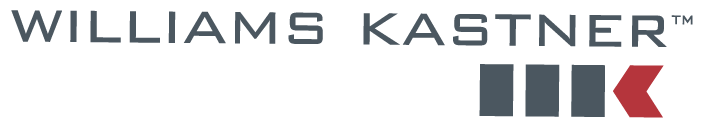 December 16, 2016	29208.0101VIA WEB PORTALSteven KingExecutive Director and SecretaryWashington Utilities and Transportation CommissionPO Box 47250
1300 S. Evergreen Park Dr. SW
Olympia, WA 98504-7250Re:	TC-143691 & TC-160516; Shuttle Express, Inc. v. Speedishuttle Washington, LLC	TC-161257 Speedishuttle Washington v. WUTC; No. 16-2-27898-1Dear Mr. King:Enclosed please find the original and three copies of Speedishuttle Washington, LLC’s Motion to Consolidate Docket Nos. TC-143691 and TC-160516 With Docket No. TC-161257 which was filed today via the WUTC web portal.  All parties have been provided copies.Yours truly,WILLIAMS, KASTNER & GIBBS PLLCDavid W. WileyEnclosure